«День Победы»«Где голуби летают»Где голуби летают —Там тихо, не стреляют.Цветы там расцветают,Красою покоряют.Деревья там кивают,И вовсе не скучают —А бабочки летают,Им танец представляют.Где голуби летают —Там люди корм кидают.Воздушный змей летает,И малыши играют.Где голуби летают —Там тихо, не стреляют…Как и кто, в войну доставляли письма, в труднодоступные места? Ну конечно, добрая голубка! Ведь голуби раньше нередко были почтальонами. Они всегда приносили письма людям – быстро и точно по адресу. О том, как сделать голубя из салфеток вы узнаете из этого мастер-класса.Для крошек можно облегчить задачу и предложить сделать аппликацию. Птиц (голубя) из детской пятерни можно украсить шариками из салфеток.  Материалы: салфетки, клей карандаш. Ход работы: Скатать шарики из небольших кусочков салфеток.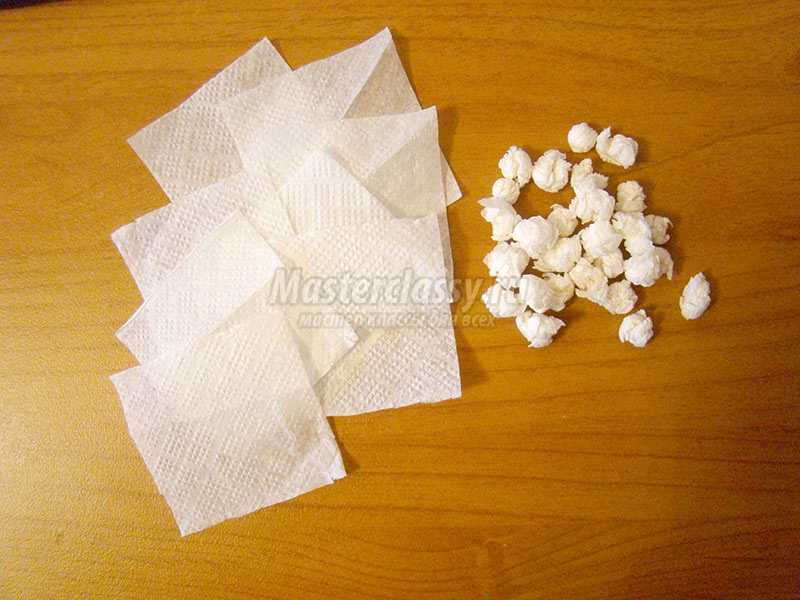 Намазать клеем изображение голубя.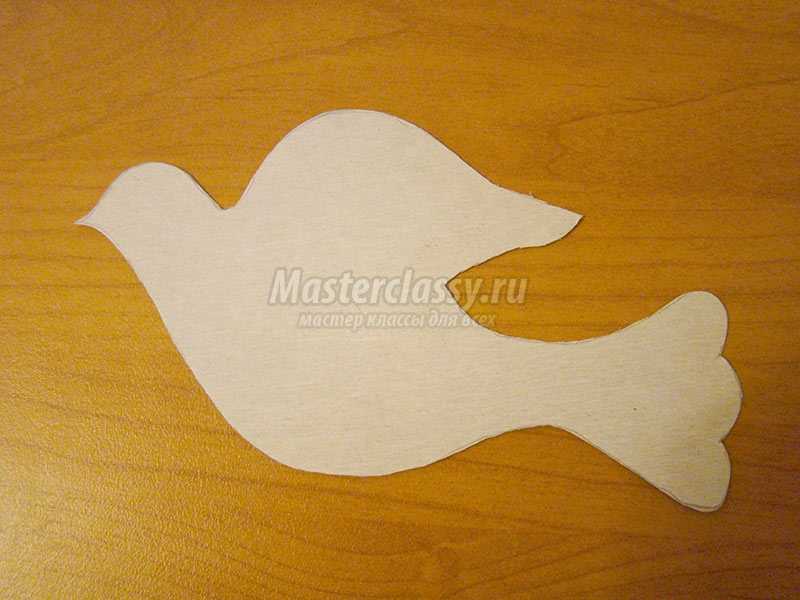 Приклеить шарики.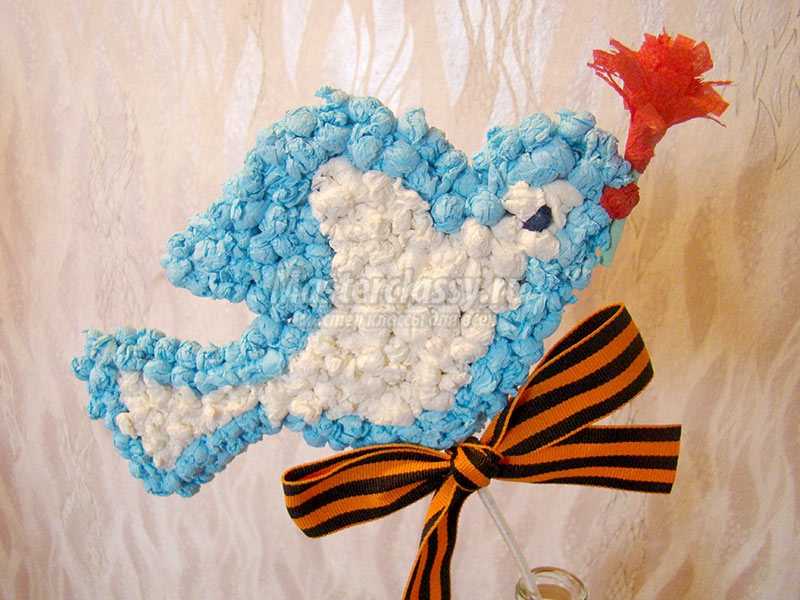 